 Como preencher o formulário: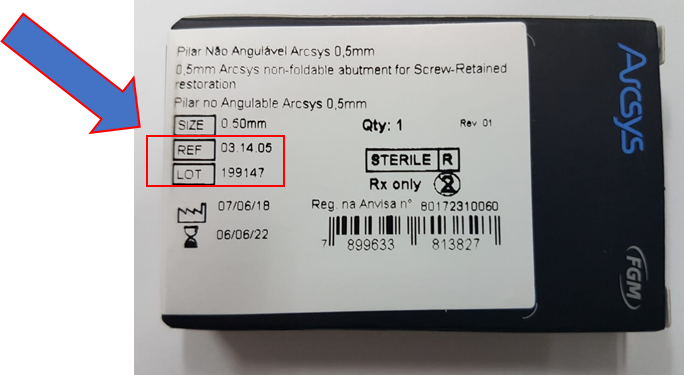 Nome ou razão social conforme consta na nota fiscal de compra, no campo “1 -Informações do Cliente (Dentista)”.Quantidade de produto a ser devolvida;Número de referência do produto a ser devolvido;Número do lote do produto a ser devolvido;Número da nota fiscal a qual foi adquirida o produto.Preencher no campo “2 – Informações Sobre a Troca”.Depois disso, listar itens que deseja receber da mesma família e mesma quantidade, no campo “2 – O que Deseja Receber”.O que será enviado?O que deseja receber?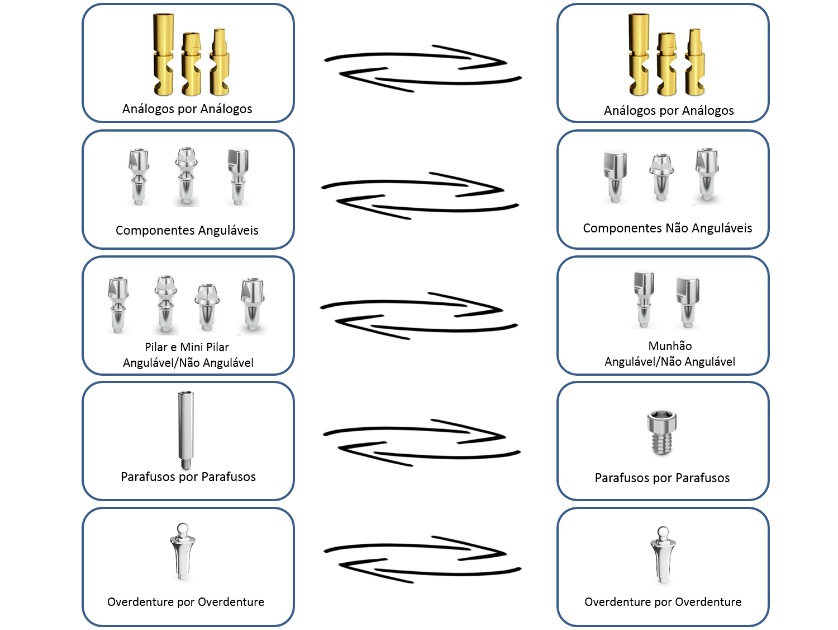 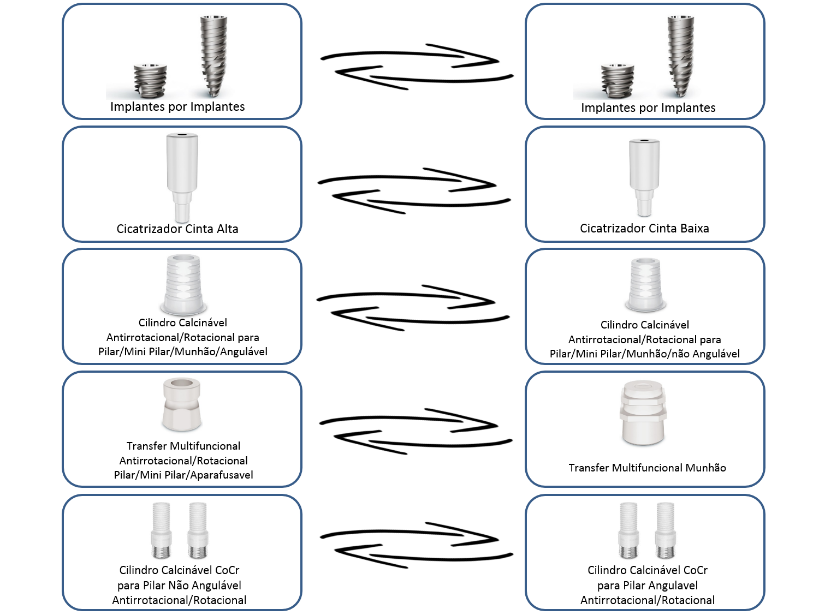 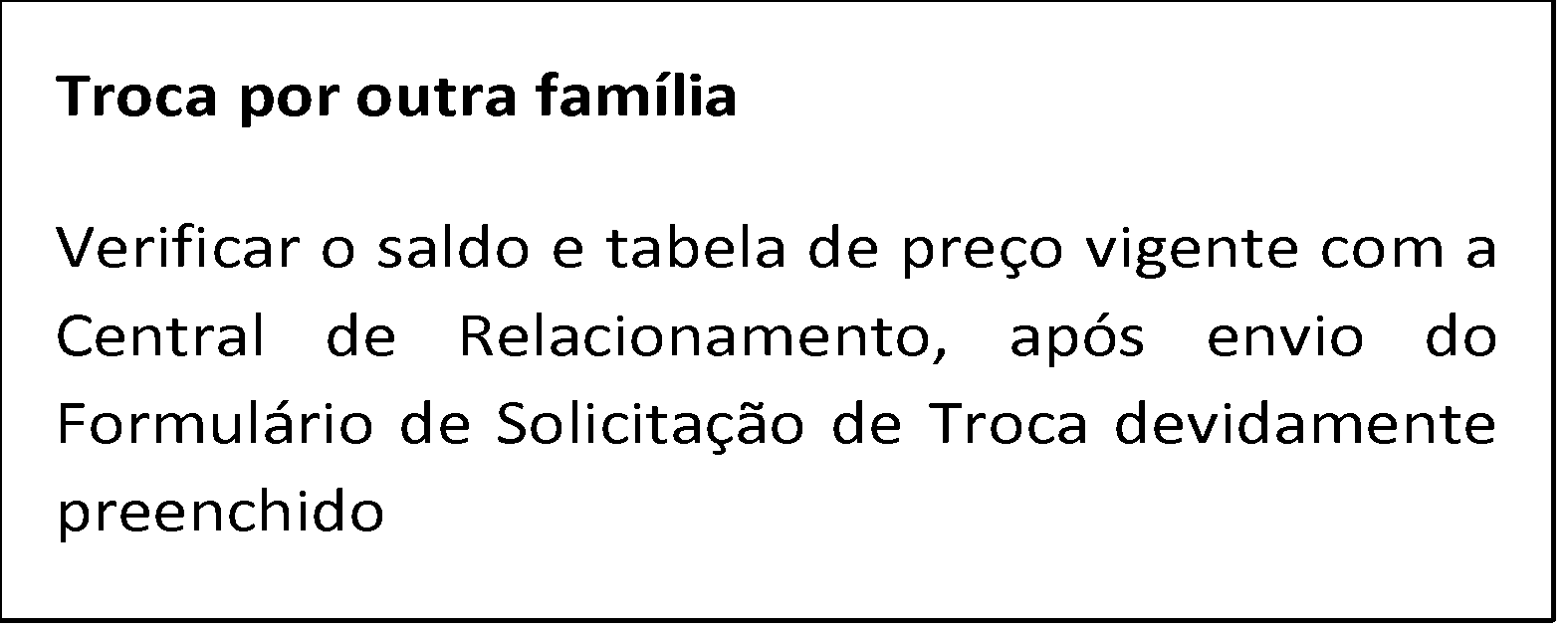 Rua: Dona Francisca, 8300 Bloco C Módulo 4. Distrito Industrial. 89219-600. Joinville. SC0800 644 6100. www.fgm.ind.br. contato@fgm.ind.brINSC Estadual: 254.404.162. CNPJ: 05.106.945/0001-061 - INFORMAÇÕES DO CLIENTE: (DENTISTA)Nome/Razão SocialC.P.F/C.N.P.J2 - INFORMAÇÕES SOBRE A TROCAQuantidadeCódigo de Referência Nº do LoteN ° Nota FiscalVeja como fazer na prática...Veja como fazer na prática...Veja como fazer na prática...Veja como fazer na prática...103.14.0519914712345QuantidadeCódigo do Item